SNAC February 2023 NewsletterFrom the Operations CommitteeAnnouncementsDirector, Susan Pyzynski SNAC 2022 Annual MeetingA virtual annual meeting was held on September 7th and 8th. The agenda is available on the SNAC web site, and presentation slides will be posted there soon. Recordings from the Zoom sessions have been uploaded to SNAC’s YouTube channel (thanks to Iris Lee’s efforts).SNAC Shared Google Drive Best PracticesSNAC has a large set of historical and active information in a shared Google Drive, including notes from working groups and the operating committee, presentations, membership information, ongoing partnerships and projects, and governance documents. These documents are available and editable to the entire SNAC community, and you can create new documents and folders in support of SNAC work.While Google Drive is a convenient way to share this information, it is easy to accidentally overwrite, delete, or limit access to files and folders. Google has its own suggested best practices and guidelines for working in a shared space, but there is some specific guidance for working in the shared SNAC Drive. As of right now, the shared drive is backed up manually, but it is still quite easy to make problematic changes.Do not change access controls (for individuals or in general) for any folders or files. If you have concerns or need to temporarily control access to a portion of the drive, please contact Susan Pyzynski.Be cautious when working in a Google app on a phone or tablet, since it is not always apparent that your changes will affect the entire shared drive.As a general rule, do not delete or rename files. There are exceptions, of course: working groups update files regularly and projects might decide to replace older materials. If you see a problem in the SNAC Google Drive, please contact Susan Pyzynski or a Working Group chair:Communications, Sarah WellsEditorial Policy and Standards, Betts CoupTechnical Infrastructure, Alexander DuryeeReference and Research, Marisa BougoinSNACSchool, Jerry SimmonsSNAC Membership ProposalAs was briefly discussed in the September 2022 annual meeting, SNAC has moved from a grant-funded model to a fee-based subscription model. Subscriptions will cover SNAC’s operational costs and provide training and technical support for member activities and contributed repository data and descriptions. The Cooperative is currently managed by the University of Virginia Library, and the fees will help cover one full-time developer and a part-time administrator employed by the University of Virginia, as well as associated operating costs (such as travel, equipment, and other services).The membership model has been updated from what was discussed in September to include a free individual membership, a slightly different set of tiers, and the option to be a sustaining member in support of under-resourced and under-represented groups and organizations.A small local archive or college library will find their needs met with a limited number of accounts, but a larger archive with multiple repositories will need more. An overview of the current proposal was sent to the members listserv on December 8, along with a link to an online survey form asking for feedback and suggestions. Many thanks to all who responded, and the form is still open to the rest of the community. All responses will be anonymous and will be shared with the SNAC community. We will be posting a FAQ page on the SNAC portal with more information, so please stay tuned for that.SNACSchool TrainingThe SNACSchool Team announces these upcoming training events:Create & EditApril 19-20, 2023June 14-15, 2023Reference & ResearchMarch 15, 2023May 17, 2023Full 2023 Calendar is now on the portalSNACSchool 6th Anniversary Event will be held at SAA 2023, hosted by the Archives of American Art on July 26 from 9am-4pmOther NewsThe SNACSchool Team met on November 9 to discuss the 2023 calendarSNACSchool Team supported the Indigenous Editathon on November 15thGreat deal of work done on SNAC records for Indian schools entity recordsPlease contact Dina Herbert to register for upcoming SNACSchool events.Join the SNACSchool Team! As always, the SNACSchool Team welcomes anyone interested in joining the SNACSchool in an advisory or instructor role. Please contact Jerry Simmons to request conferencing details and for questions in general.SNAC Stats   The following includes general statistical information about use of SNAC’s research portal. As of reporting time (Mon, Feb 27 2023), there were 3,537,462 identity constellations and 2,105,010 resource descriptions in SNAC. In the past month, SNAC had over 168,605 users and referred over 6,101 visitors to holding institutions’ sites.Developer’s Update Jason Jordan, Interim Developer (jlj5aj@virginia.edu)Active development remains on hold until a new full-time developer is hired. In themeantime, Jason will perform general maintenance, handle small changes, andimplement bug fixes to SNAC and its various plugins.Member News and PublicationsWe invite Cooperative members to share news about SNAC-related projects or initiatives they are undertaking, such as workflows and policies for creating or enhancing identity constellations, or highlight identity constellations, particularly those of individuals or groups from underrepresented communities. We also invite Cooperative members to share articles, blog posts, and any other content they’ve published about SNAC and SNAC-related topics or projects. For inclusion in the newsletter, please send a short (150-words max) blurb for news, or citations with links for publications, to Sarah Wells, Communications Working Group chair at spw4s@virginia.edu. If you’d like to highlight news or content on SNAC’s Twitter, please use this form to submit your request. __________________________________________________________________________The SNAC Cooperative monthly newsletter provides news about SNAC activities and is sent to our Cooperative Members listserv, which is open to anyone interested in SNAC. For those interested in subscribing to the listserv, please email snaccooperative@gmail.com. Past issues of the newsletter are available on SNAC’s website. To comment on or request more information about the SNAC newsletter please contact the Communications Working Group Chair, Sarah Wells, at  spw4s@virginia.edu, or fill out the contact form at https://snaccooperative.org/contact.   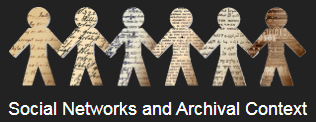 https://snaccooperative.org/ @SNACcooperative YouTubeSlack TierAccountsMembership yearly subscriptionSustaining membership yearly subscriptionIndividualSingle userfreefreeSmallUp to three$2,000$2,400MediumUp to five$5,000$6,000LargeUp to eight$7,500$9,000Very LargeUnlimited$10,000$12,000